Nombre y apellidos…………………………………………………… Fecha……………………………… 1º __Actividades de recuperación del segundo trimestre de castellanoCOMPRENSIÓN LECTORA1. LEE el siguiente texto y CONTESTA en tu dosier las preguntas que tienes a continuación:Ayer, al salir de clase, nos fuimos un rato a jugar al baloncesto. Se le ocurrió a Javi, porque decía que después de tantas horas de estarse quieto necesitaba moverse. Yo prefiero el fútbol, pero nunca digo que no a echar unas canastas. Normalmente vamos a la pista de la Unión Deportiva donde, como nos conocen, nos dejan el campo y la pelota. Amontonamos las mochilas en un rincón y ¡a jugar! Además, esta vez tuvimos suerte y, como se suprimió el primer entrenamiento, nos permitieron quedarnos más rato. En resumen, que cuando decidimos irnos a casa, tenía cinco llamadas de mi padre en el móvil. Por mucho que corrí, no me he librado del castigo. Mi padre dice que como no necesito el teléfono (porque no le avisé de que iba a llegar más tarde), pues que voy a prescindir de él durante unos días. O sea, que me lo ha quitado. a. ¿QUÉ hechos se cuentan? b. ¿QUIÉN es el narrador? ¿Cómo lo has sabido? c. ¿La historia podría ser real? ¿Te ha ocurrido algo parecido? LAS REGLAS DE LA ACENTUACIÓN1. Lee atentamente la página 94 de tu libro de texto. Después, realiza un ESQUEMA o RESUMEN en el que expliques los siguientes conceptos: la sílaba, palabras monosílabas, palabras polisílabas, la sílaba átona, la sílaba tónica, palabra aguda, palabra llana, palabra esdrújula, las normas de acentuación y la tilde o acento gráfico. 2. Realiza los EJERCICIOS 1, 2 y 3 de la página 96. 3. BUSCA en el texto de la comprensión lectora 3 palabras agudas, 3 palabras llanas y 3 palabras esdrújulas. Haz una tabla para copiarlas en tu dosier, realiza la separación silábica y subraya la sílaba tónica. ELEMENTOS DE LA NARRACIÓN: EL NARRADOR1. Realiza un esquema o resumen sobre los diferentes tipos de narradores. 2. Copia la tabla en tu dosier y COLOCA las características de los narradores donde corresponda. SOLO NARRA LO QUE PUEDE VER Y LO QUE PUEDE ESCUCHAR DE LOS PERSONAJES   ⋆EL NARRADOR NO INTERVIENE EN LOS HECHOS  ⋆  EL PERSONAJE PRINCIPAL EXPLICA SU PROPIA HISTORIA  ⋆   LO SABE TODO DE LA HISTORIA Y PUEDE METERSE EN LA MENTE DE LOS PERSONAJES    ⋆  LA HISTORIA LA NARRA UN PERSONAJE SECUNDARIO  ⋆  PUNTO DE VISTA EXTERNO   ⋆ PUNTO DE VISTA INTERNO  ⋆  NARRA EN TERCERA PERSONA ⋆ NARRA  EN PRIMERA PERSONA⋆ EL NARRADOR ES UN PERSONAJE DE LA HISTORIA3. INDICA qué tipo de narrador podemos encontrar en los siguientes textos. a) Cada mañana, Oliver se llegaba a la casa de un anciano de pelo blanco que vivía cerca de la pequeña iglesia del pueblo, quien se había ofrecido desinteresadamente para enseñarle a escribir y a mejorar su forma de leer (Charles Dickens, Oliver Twist). ¿Qué nombre recibe este narrador? _____________________________________.b) Esperando mi turno en la farmacia, el señor de delante recorría con la mirada todas las estanterías, luego agachó la cabeza, se mordió el labio superior y comenzó a golpearse la frente con la yema de los dedos. El farmacéutico se desentendió del individuo y trató de atender a los demás clientes, que ya éramos seis (Miguel Gila, Yo muy bien, ¿y usted?). ¿Qué nombre recibe este narrador? _____________________________________.c) Quiero dejar claro desde el primer momento, que en la obra que presento al curioso lector, solo me pertenece la transcripción; no he corregido ni añadido nada, porque he querido respetar el relato hasta en su estilo (Camilo José Cela, La familia de Pascual Duarte). ¿Qué nombre recibe este narrador? _____________________________________.d) Recuerdo que mi madre se puso como loca con la llamada que recibimos del señor T. Esa noche, durante la cena, no paraba de repetir el gran honor que era. El director del colegio de secundaria nos había llamado a casa para pedirnos si yo podía ser el amigo de bienvenida de un niño nuevo en el colegio. ¡Guau! ¡Qué notición! (R. J. Palacio, La lección de August). ¿Qué nombre recibe este narrador? _____________________________________.EXPRESIÓN ESCRITA1. Reescribe en PRIMERA PERSONA El fragmento de Oliver Twist que aparece a continuación. Debes convertirte en un NARRADOR INTERNO y adoptar el punto de vista del personaje protagonista. Oliver viene al mundoEn un pueblo de Inglaterra, cuyo nombre será prudente silenciar, había un hospicio en el que se acogía a los pobres. Allí acudía gente muy diversa: personas sin hogar y sin trabajo, pordioseros y niños huérfanos sin familia conocida. Una lluviosa noche de otoño, una joven estaba a punto de dar a luz en aquel hospicio. Nadie pudo atenderla, salvo una vieja algo bebida y un médico de pueblo que estaba obligado por contrato a ocuparse de tales menesteres. En una habitación apenas iluminada por unas pocas velas, después de varios intentos y muchos esfuerzos, Oliver vino al mundo, respiró, estornudó y empezó a llorar. […] El niño permaneció en el hospicio durante ocho o diez meses. Fue alimentado con biberón. Tras ese tiempo, lo enviaron a un orfanato ruinoso situado cerca del hospicio. Allí fue criado por la señora Mann, una mujer sensata y experimentada que cuidaba muy bien de los niños, aunque sabía cuidarse mucho mejor a sí misma, pues gastaba en su propia comida la mitad de la escasa asignación del orfanato. En ese lúgubre entorno, Oliver creció pálido y flaco, algo enclenque para su edad. El día en que cumplió nueve años, la señora Mann le anunció que el señor Bumble estaba a punto de llegar. (Charles Dickens, Oliver Twist, fragmentos de las páginas 9-11)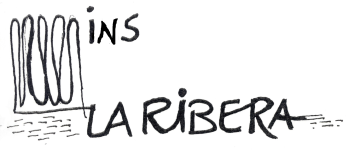 DEPARTAMENT DE LLENGUA CASTELLANACURS 2019-2020RECUPERACIÓ CASTELLÀ (2ª Av.)NARRADOR OMNISCIENTENARRADOR OBJETIVONARRADOR PROTAGONISTANARRADOR TESTIGO